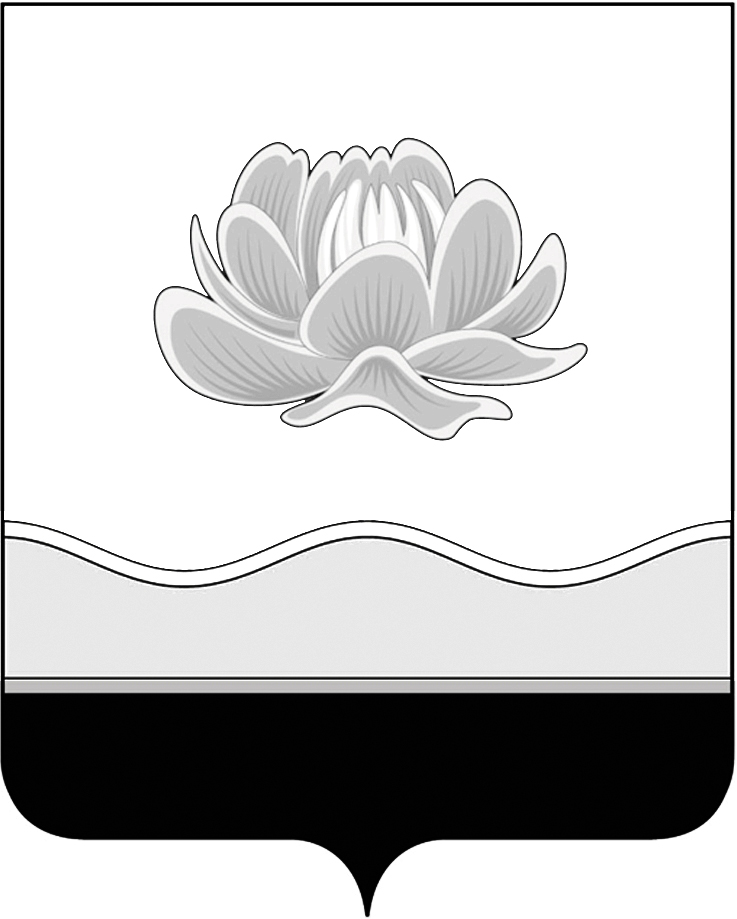 Российская ФедерацияКемеровская область - КузбассМысковский городской округСовет народных депутатов Мысковского городского округа(шестой созыв)Р Е Ш Е Н И Е от 16 ноября 2022г. № 90-н Об увеличении фонда оплаты труда, окладов (должностных окладов), ставок заработной платы и внесении изменений в Положение об оплате труда работников муниципального казенного учреждения «Управление культуры, спорта, молодежной и национальной политики Мысковского городского округа», утвержденное решением Совета народных депутатов Мысковского городского округа от 22.03.2017 № 22-нПринятоСоветом народных депутатовМысковского городского округа15 ноября 2022 годаВ соответствии со статьями 144, 145 Трудового кодекса Российской Федерации, пунктом 4 статьи 86 Бюджетного кодекса Российской Федерации, руководствуясь постановлением Правительства Кемеровской области - Кузбасса от 02.11.2022 № 719 «Об увеличении фондов оплаты труда работников государственных учреждений Кемеровской области - Кузбасс», пунктом 44 части 2 статьи 32 Устава Мысковского городского округа, Совет народных депутатов Мысковского городского округар е ш и л:1. Увеличить с 01.01.2023 на 6,3 процента фонд оплаты труда работников муниципального казенного учреждения «Управление культуры, спорта, молодежной и национальной политики Мысковского городского округа» с соответствующим увеличением размеров окладов (должностных окладов), ставок заработной платы.2. Внести в Положение об оплате труда работников муниципального казенного учреждения «Управление культуры, спорта, молодежной и национальной политики Мысковского городского округа», утвержденное решением Совета народных депутатов Мысковского городского округа от 22.03.2017 № 22-н (в редакции решений от 01.02.2018 № 6-н, от 23.04.2018 № 27-н, от 19.12.2018 № 27-н, от 18.09.2019 № 46-н, от 30.12.2019   № 76-н, от 24.03.2021 № 20-н, от 22.12.2021 № 97-н, от 22.06.2022 № 56-н) (далее - Положение) следующие изменения:2.1. в пункте 3.1 раздела 3 цифры «4572» заменить цифрами «4860», цифры «5276» заменить цифрами «5608»;2.2. в пункте 4.1 раздела 4 цифры «3517» заменить цифрами «3739», цифры «3869» заменить цифрами «4113»;2.3. пункт 9.5 раздела 9 дополнить абзацем следующего содержания:«При увеличении (индексации) окладов (должностных окладов), ставок заработной платы работников Управления их размеры подлежат округлению до целого рубля в сторону увеличения.»;2.4. приложения № 1, № 2 к Положению изложить в новой редакции, согласно приложению к настоящему решению.4. Настоящее решение направить главе Мысковского городского округа для подписания и опубликования (обнародования) в установленном порядке.5. Настоящее решение вступает в силу на следующий день после его официального опубликования (обнародования) и распространяет свое действие с 01.01.2023 года.6. Контроль за исполнением настоящего решения возложить на комитет Совета народных депутатов Мысковского городского округа по молодежной политике, спорту и культуре, администрацию Мысковского городского округа. Председатель Совета народных депутатов Мысковского городского округа                                                               А.М. КульчицкийГлава Мысковского городского округа			                       Е.В. ТимофеевПриложение к решению Совета народных депутатов Мысковского городского округа от 16.11.2022г. № 90-н«Приложение № 1к Положению об оплате трудаработников муниципального казенногоучреждения «Управление культуры, спорта,молодежной и национальной политикиМысковского городского округа»РАЗМЕРЫ ОКЛАДОВ(ДОЛЖНОСТНЫХ ОКЛАДОВ), СТАВОК ЗАРАБОТНОЙ ПЛАТЫ С УЧЕТОМ ПОВЫШАЮЩИХ КОЭФФИЦИЕНТОВПРОФЕССИОНАЛЬНЫЕ КВАЛИФИКАЦИОННЫЕ ГРУППЫ ОБЩЕОТРАСЛЕВЫХ ДОЛЖНОСТЕЙ НАЧАЛЬНИКОВ ОТДЕЛОВ, СПЕЦИАЛИСТОВ МУНИЦИПАЛЬНОГО КАЗЕННОГО УЧРЕЖДЕНИЯ «УПРАВЛЕНИЕ КУЛЬТУРЫ, СПОРТА, МОЛОДЕЖНОЙ И НАЦИОНАЛЬНОЙ ПОЛИТИКИ МЫСКОВСКОГО ГОРОДСКОГО ОКРУГА»».	«Приложение № 2к Положению об оплате трудаработников муниципального казенногоучреждения «Управление культуры, спорта,молодежной и национальной политикиМысковского городского округа»ПРОФЕССИОНАЛЬНЫЕ КВАЛИФИКАЦИОННЫЕ ГРУППЫ ПРОФЕССИЙ РАБОЧИХ МУНИЦИПАЛЬНОГО КАЗЕННОГО УЧРЕЖДЕНИЯ «УПРАВЛЕНИЕ КУЛЬТУРЫ, СПОРТА, МОЛОДЕЖНОЙ И НАЦИОНАЛЬНОЙ ПОЛИТИКИ МЫСКОВСКОГО ГОРОДСКОГО ОКРУГА»».№ п/пНаименованиедолжностейОклад по профессиональной квалификационной группе, рублейПовышающий коэффициентОклад (должностной оклад), ставка, рублейПрофессиональная квалификационная группа третьего уровняПрофессиональная квалификационная группа третьего уровня48601 квалификационный уровень1 квалификационный уровень1.Бухгалтерсреднее профессиональное (экономическое) образование без предъявления требований к стажу работы или начальное профессиональное образование, специальная подготовка по установленной программе и стаж работы по учету и контролю не менее 3 лет1,26361392.Программист- высшее профессиональное образование без предъявления требований к стажу работы1,39067563.Специалист (по культуре, по спорту, туризму, по молодежной политике, по национальной политике, по кадрам, по гражданской обороне и чрезвычайным ситуациям):3.- среднее профессиональное образование без предъявления требований к стажу работы;1,26361393.- высшее профессиональное образование без предъявления требований к стажу работы или среднее профессиональное образование и стаж работы не менее 3 лет;1,39067563.- высшее профессиональное образование и стаж работы не менее 5 лет1,53174414.Экономист- высшее профессиональное образование без предъявления требований к стажу работы1,26361395.Юрисконсульт- высшее профессиональное образование без предъявления требований к стажу работы1,26361396.Документовед6.- высшее профессиональное образование без предъявления требований к стажу работы или среднее профессиональное образование и стаж работы не менее 3 лет;1,26361396.- высшее профессиональное образование и стаж работы в должности не менее 3 лет1,39067562 квалификационный уровень2 квалификационный уровень1.Бухгалтербухгалтер II категориивысшее профессиональное (экономическое) образование без предъявления требований к стажу работы или среднее профессиональное (экономическое) образование и стаж работы в должности бухгалтера не менее 3 лет1,53174412.Программистпрограммист II категориивысшее профессиональное образование и стаж работы в должности программиста не менее 3 лет1,68281753.Экономистэкономист II категориивысшее профессиональное образование и стаж работы в должности экономиста не менее 3 лет1,53174414.Юрисконсульт4.юрисконсульт II категориивысшее профессиональное образование и стаж работы в должности юрисконсульта не менее 3 лет1,53174413 квалификационный уровень3 квалификационный уровень1.Бухгалтербухгалтер I категориивысшее профессиональное (экономическое) образование и стаж работы в должности бухгалтера II категории не менее 3 лет1,68281752.Программистпрограммист I категориивысшее профессиональное образование и стаж работы в должности программиста II категории не менее 3 лет2,03098663.Экономистэкономист I категориивысшее профессиональное образование и стаж работы в должности экономиста II категории не менее 3 лет1,68281754.Юрисконсультюрисконсульт I категориивысшее профессиональное образование и стаж работы в должности юрисконсульта II категории не менее 3 лет1,68281754 квалификационный уровень4 квалификационный уровень1.Бухгалтерведущий бухгалтервысшее профессиональное (экономическое) образование и стаж работы в должности бухгалтера I категории не менее 3 лет2,03098662.Программистведущий программиствысшее профессиональное образование и стаж работы в должности программиста I категории не менее 3 лет2,383115823.Экономистведущий экономиствысшее профессиональное образование и стаж работы в должности экономиста I категории не менее 3 лет2,03098664.Юрисконсультведущий юрисконсультвысшее профессиональное образование и стаж работы в должности юрисконсульта I категории не менее 3 лет2,03098665 квалификационный уровень5 квалификационный уровень1.Заместитель главного бухгалтера2,57012491Профессиональная квалификационная группа четвертого уровняПрофессиональная квалификационная группа четвертого уровня56081 квалификационный уровень1 квалификационный уровень1.Начальник отдела культуры, молодежной и национальной политики2,286128202.Начальник отдела по физической культуре спорту и туризму2,28612820Наименование должностейОклад по профессиональной квалификационной группе, рублейПовышающий коэффициентОклад (должностной оклад), ставка, рублейПрофессиональная квалификационная группа первого уровняПрофессиональная квалификационная группа первого уровняПрофессиональная квалификационная группа первого уровняПрофессиональная квалификационная группа первого уровня37391 разряд работ в соответствии с Единым тарифно-квалификационным справочником работ и профессий рабочих1,20044872 разряд работ в соответствии с Единым тарифно-квалификационным справочником работ и профессий рабочих:- уборщик служебных помещений1,21045253 разряд работ в соответствии с Единым тарифно-квалификационным справочником работ и профессий рабочих1,2744764Профессиональная квалификационная группа второго уровняПрофессиональная квалификационная группа второго уровняПрофессиональная квалификационная группа второго уровняПрофессиональная квалификационная группа второго уровня41134 разряд работ в соответствии с Единым тарифно-квалификационным справочником работ и профессий рабочих1,21549985 разряд работ в соответствии с Единым тарифно-квалификационным справочником работ и профессий рабочих1,34655376 разряд работ в соответствии с Единым тарифно-квалификационным справочником работ и профессий рабочих1,49361417 разряд работ в соответствии с Единым тарифно-квалификационным справочником работ и профессий рабочих1,64367588 разряд работ в соответствии с Единым тарифно-квалификационным справочником работ и профессий рабочих:- водитель1,8107445